Казённое образовательное учреждение Омской области «Специальная (коррекционная) общеобразовательная школа-интернат №17 VIII вида»Учитель профессионально-трудового обученияПопов Сергей ИвановичСтатья: «Аппликация соломкой прикладных изделий».                    Аппликация соломкой прикладных изделий.   На своих занятиях мы с ребятами изготавливаем различные прикладные изделия из древесины: вазы, шкатулки, детские стульчики, тарелки и др. Что бы изделие смотрелось более интересно, мы сначала красим изделия различными красителями, это может быть морилка, тушь, бейц (сухой красящий порошок) разбавленный водой, обязательно в тёмный цвет. А затем на эту тёмную поверхность приклеиваем золотистую соломку. На тёмном фоне соломка хорошо контрастирует. После чего изделие лакируем. Соломка это природный материал, и он хорошо сочетается с деревянными изделиями. Соломку мы с ребятами собираем в начале сентября. Поскольку Омская область – это сельскохозяйственный регион, то и проблемы с заготовкой соломы мы не испытываем. Практически, г. Омск со всех сторон окружён пшеничными полями. После заготовки соломы мы в ней вырезаем междоузлия, запариваем её, разрезаем вдоль и проглаживаем горячим утюгом. Такую соломку можно положит в книжку, чтобы она не коробилась, и хранить в течение всего года. Ниже приведены изделия украшенные соломкой.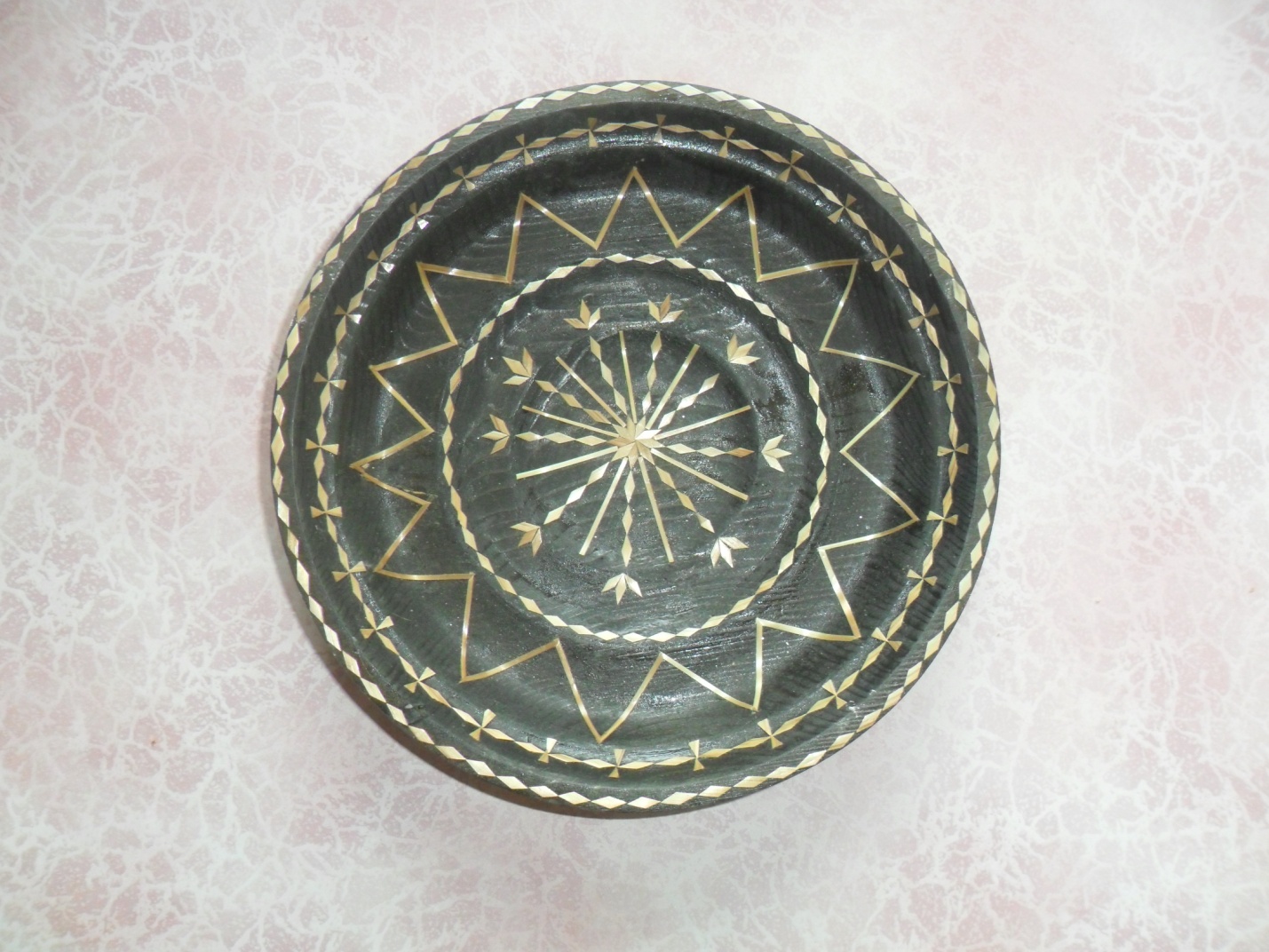 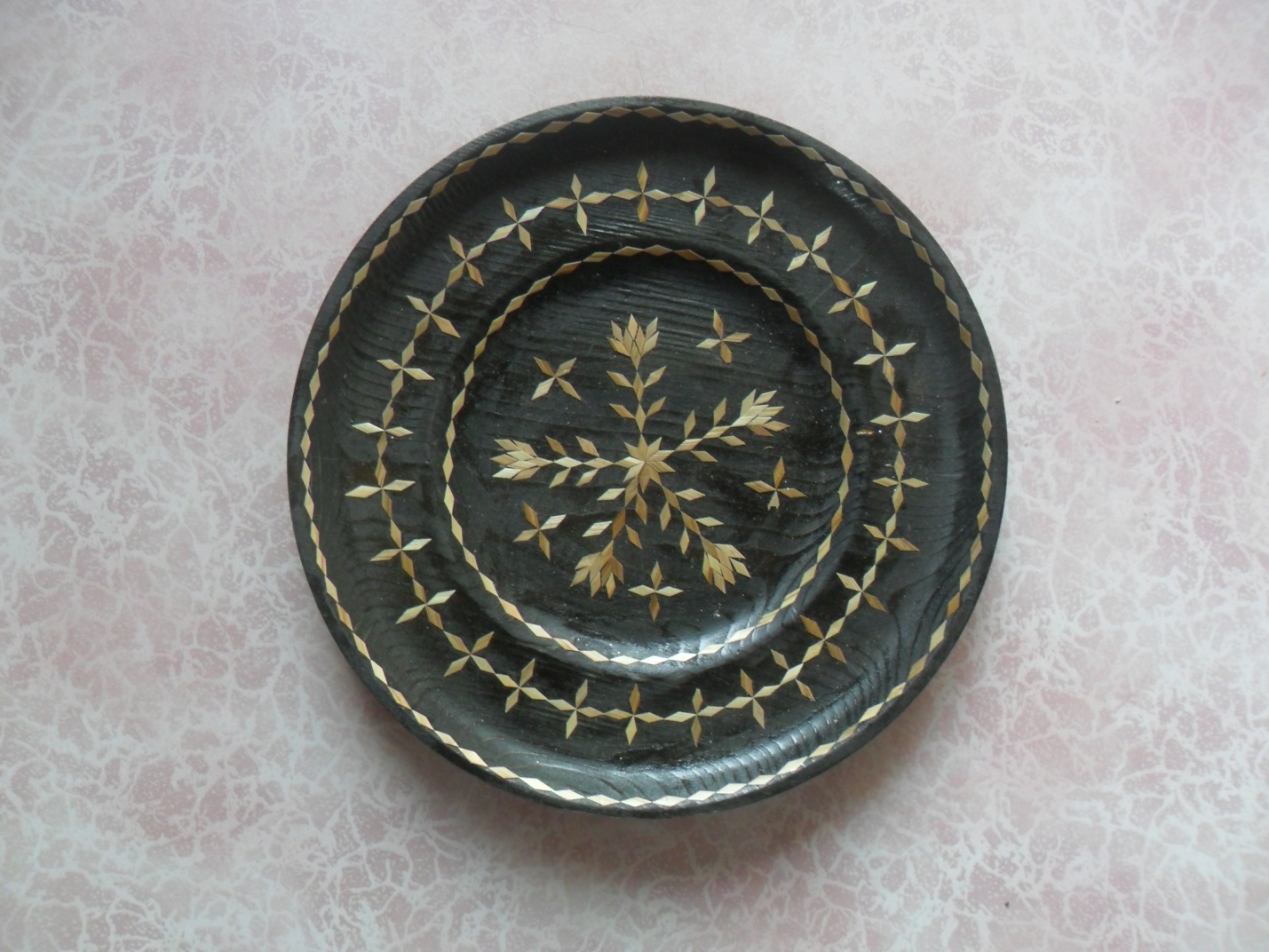 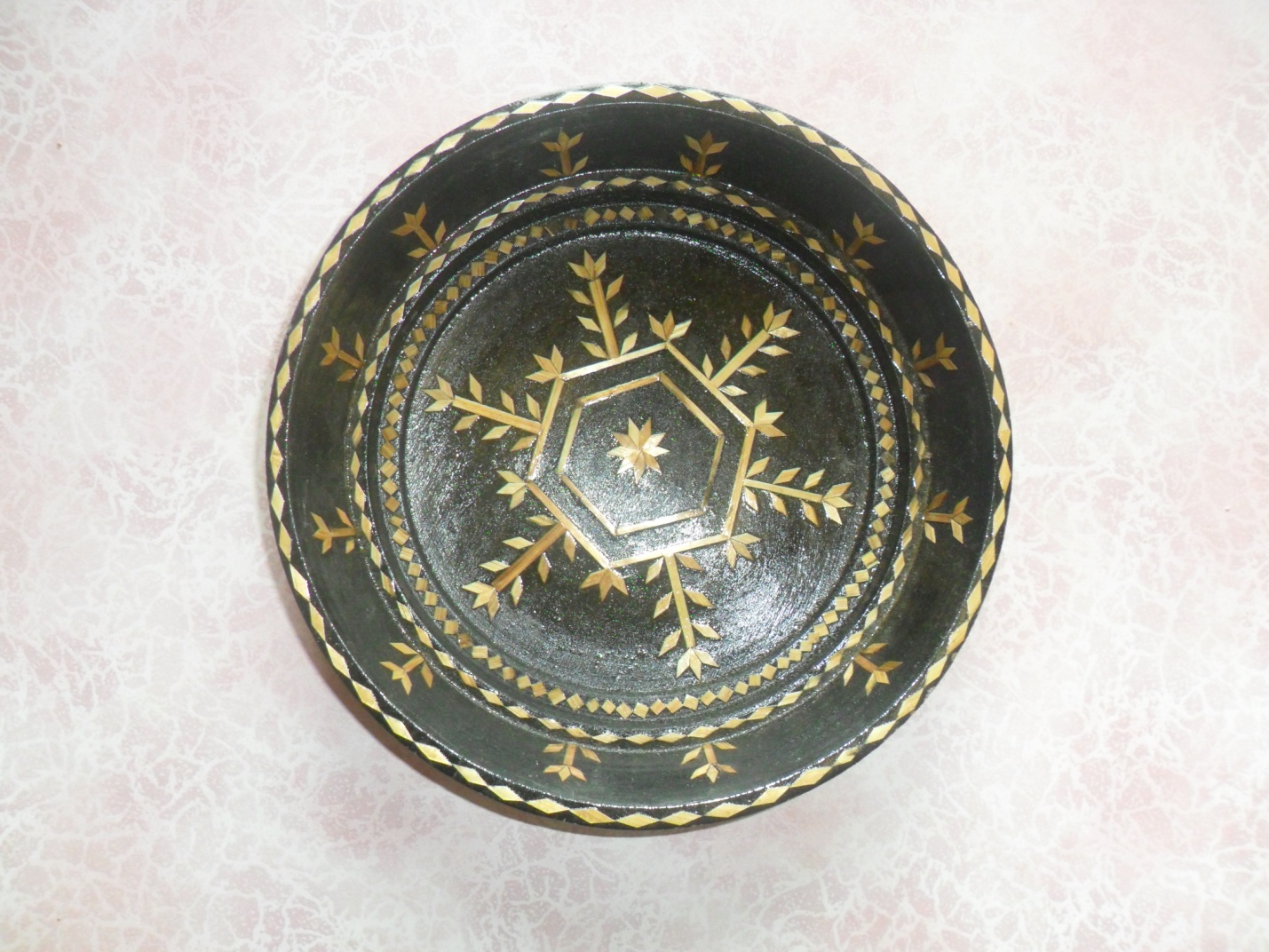 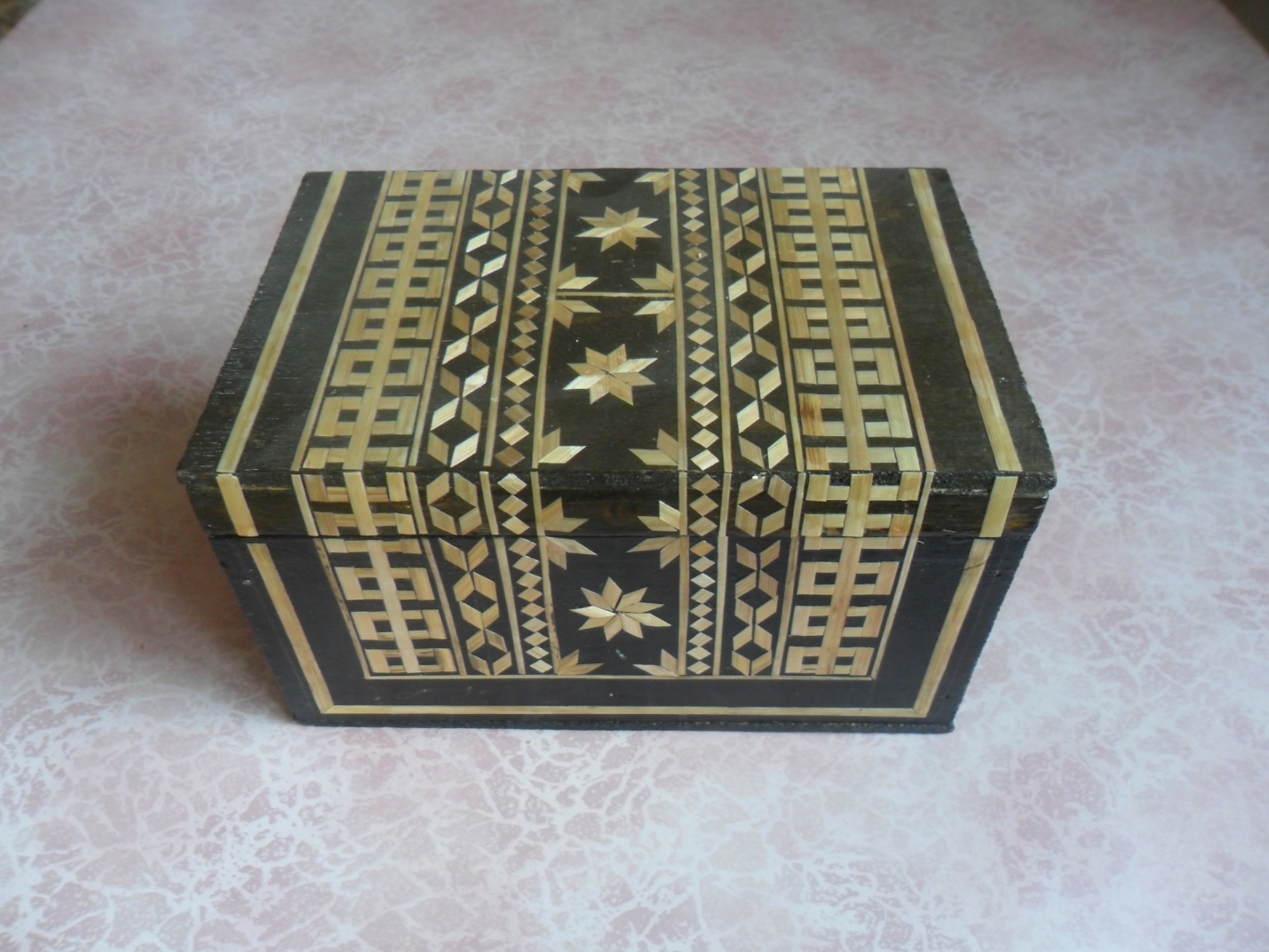 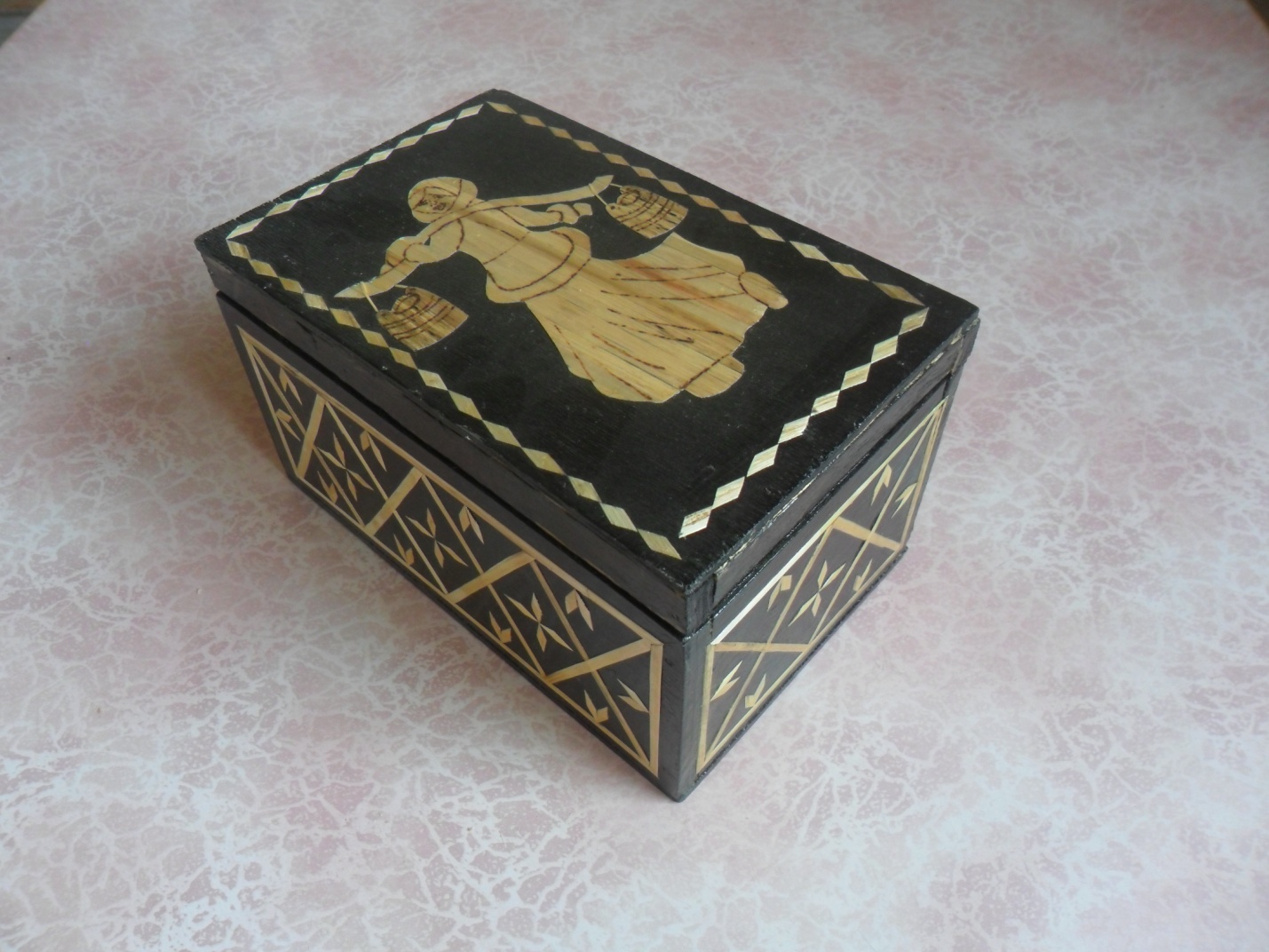 